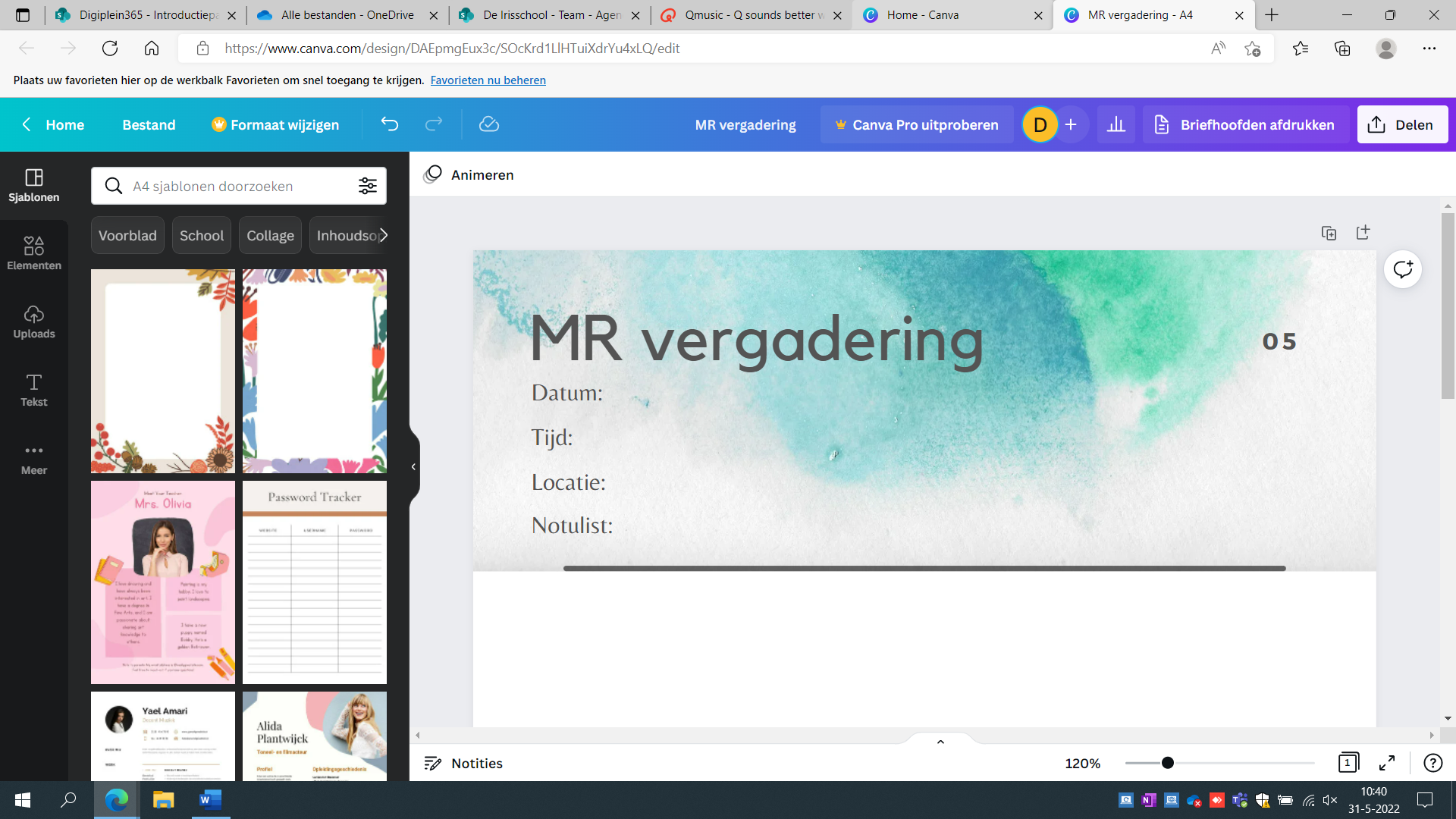 Aanwezig: Boudewijn, Tanja, Huib, Hanna, Sarina, Marian (gast)Afwezig: Bas (met kennisgeving)
 
1. Opening/welkom16.30u: Huib opent de vergadering               Hanna wordt welkom geheten & toegevoegd. Boudewijn zijn mailadres wordt aangepast.                Bloemetje naar Debby voor afscheid MR (Huib pakt dit op zich) 2. Mededelingen Notulen vorige vergadering: MR cursus verdieping datum is nog onbekend Notulen kunnen op de website (Sarina zet ze op de website -> mail 14 november) Vraag namens OMR ; Tevredenheidsonderzoek. Er komen verschillende vragen van ouders. Graag een volgende keer OMR vooraf meenemen. Tevredenheidsonderzoek is anoniem. Antwoorden komen in het systeem te hangen. Zaken die aandacht nodig hebben worden in het schoolplan ingepast voor de komende 4 jaar. Komt een terugkoppeling in de MR (en later ook richting ouders). Marian neemt nog contact op met Bas. Marian stuurt nog een herinnering uit in Parro (staat onder het icoon ‘gesprek’ onderin. 3. Toestemming en instemming jaarplanToestemming en instemming jaarplan: Marian licht het jaarplan toe.4. Leerlingtelling 1 oktoberLeerling telling 1 oktober (213 leerlingen) ; datum is veranderd naar 1 februari (prognose is 228) Aan de hand daarvan krijgen we de bekostiging voor het nieuwe jaar. Datum 1 oktober gaat er vanaf 2023 af. 6. Financiële tussenrapportage / schoolbegroting aanvragen gedaan voor nieuwe methode Wereldoriëntatie, meer & hoogbegaafdheid materialen, 4 nieuwe digiborden, 6 nieuwe Ipads voor de kleuters. Nog geen goedkeuring hiervoor. 
Meerjarenonderhoudsplan: plein achter het schuurtje (grote plas); plan klim-klauter ’baan’. Wellicht idee sponsorloop zodat we wat extra financiën hebben.7. Jaarverslag MR Jaarverslag zal later door Bas worden toegelicht (in de volgende vergadering?)8. Huishoudelijk regelementHuishoudelijk regelement goedgekeurd. 9. StatuutMedezeggenschapsstatuut is nog goedgekeurd voor dit jaar. Bespreken 31 januari voor volgend schooljaar. 10. Data nieuwe vergaderingDinsdag 31 januari 2022 16.30 uur Dinsdag 18 april 2022  16.30 uur Dinsdag 13 juni 2022    16.30 uur 12. RondvraagGeen vragenHuib sluit de vergadering om 17:45 uurActielijstActielijstActielijstActieWie?VoltooidInstemming NPO planOMR07-10-2021Instemming ouderbijdrage €25OMR07-10-2021Notulen nasturen 08-07-2021Debby15-11-2021Reglement en statuten bijwerkenDebby/Marian15-11-2021Jaarverslag 2020-2021Bas (& Niek)15-11-2021Instemming JaarplanOMR23-11-2021Voorstelstukje MRTanja23-11-2021Website up-to-date houdenSarina23-11-2021  Vergaderdata accorderenBoudewijn23-11-2021Mailbox MRDebby/Bas15-03-2022Jaarverslag plaatsen websiteMarianMaart 2022Schoolgids nakijkenMarianMaart 2022Aanpassingen/tekenenHuishoudelijk reglementDebby/Marian/Bas25-11-2021Aanpassingen/tekenenMR reglementMarian/Bas25-11-2021Halfjaarlijkse evaluatie jaarplanAgenderen vergadering 19 april 2022Huib/Debby14-04-2022Onderlinge afstemming kamp groep 8Marian/Bas/HuibLoopt 
Done
Enquête schoolfotograafMarian Zie punt 2, mededelingen, in notulen van 2 februari 2022Verzoek aan medewerkers van de school om de auto niet te parkeren op de parkeerplaats bij de school. MarianBekijken MR reglement vanuit GMRAllenMR jaarverslagBas